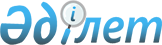 Степногорск қалалық мәслихатының 2009 жылғы 12 желтоқсандағы № 4С-27/2 "2010-2012 жылдарға арналған қала бюджеті туралы" шешіміне өзгерістер енгізу туралы
					
			Күшін жойған
			
			
		
					Ақмола облысы Степногорск қалалық мәслихатының 2010 жылғы 27 шілдедегі № 4С-33/3 шешімі. Ақмола облысы Степногорск қаласынының Әділет басқармасында 2010 жылғы 12 тамыздағы № 1-2-134 тіркелді. Күші жойылды - Ақмола облысы Степногорск қалалық мәслихатының 2011 жылғы 10 наурыздағы № 4С-38/5 шешімімен

      Ескерту. Күші жойылды - Ақмола облысы Степногорск қалалық мәслихатының 2011.03.10 № 4С-38/5 шешімімен

      Қазақстан Республикасының 2008 жылғы 4 желтоқсандағы Бюджеттік кодексінің 106 бабының 2 тармағының 4) тармақшасына және 4 тармағына, «Қазақстан Республикасындағы жергілікті мемлекеттік басқару және өзін-өзі басқару туралы» Қазақстан Республикасының 2001 жылғы 23 қаңтардағы Заңының 6 бабының 1 тармағының 1) тармақшасына сәйкес Степногорск қалалық мәслихаты ШЕШІМ ЕТТІ:



      1. Степногорск қалалық мәслихатының «2010-2012 жылдарға арналған қала бюджеті туралы» 2009 жылғы 12 желтоқсандағы № 4С-27/2 (нормативтік – құқықтық актілерді мемлекеттік тіркеу тізілімінде № 1-2-123 болып тіркелген, 2010 жылғы 14 қаңтардағы «Степногорск ақшамы» және «Вечерний Степногорск» газеттерінде жарияланған) шешіміне келесі өзгерістер енгізілсін:



      1 тармақтағы 1) тармақшасында:

      «6721110,2» деген саны «6611474,2» санымен ауыстырылсын;

      «1585341» деген саны «1600341» санымен ауыстырылсын;

      «92389» деген саны «123483» санымен ауыстырылсын;

      «4977837,8» деген саны «4822107,8» санымен ауыстырылсын;

      1 тармақтағы 2) тармақшасында:

      «7075471,2» деген саны «6669131,2» санымен ауыстырылсын;

      «-354361» деген саны «-57657» санымен ауыстырылсын;

      «354361» деген саны «57657» санымен ауыстырылсын;



      көрсетілген шешімнің 1, 4, 5, 7 қосымшалары осы шешімнің 1, 2, 3, 4 қосымшаларына сәйкес жаңа редакцияда жазылсын.



      2. Осы шешім Степногорск қаласының Әділет басқармасында мемлекеттік тіркелген күнінен бастап күшіне енеді және 2010 жылдың 1 қаңтарынан бастап қолданысқа енгізіледі.      Қалалық мәслихат сессиясының

      төрайымы, қалалық мәслихаттың

      хатшысы                                    Ғ. Көпеева      «КЕЛІСІЛДІ»      Степногорск қаласының әкімі                А. Никишов      Экономика және бюджеттік

      жоспарлау бөлімі

      бастығының м. а                            А. Бұғыбаев

Степногорск қалалық мәслихатының

2010 жылғы 27 шілдедегі № 4С-33/3

"2010-2012 жылдарға арналған

қала бюджеті туралы"

шешіміне 1 қосымша 2010 жылға арналған қала бюджеті

Степногорск қалалық мәслихатының

2010 жылғы 27 шілдедегі № 4С-33/3

"2010-2012 жылдарға арналған

қала бюджеті туралы"

шешіміне 2 қосымша Мақсатты трансферттердің есебінен

қала бюджеттінің шығындары

Степногорск қалалық мәслихатының

2010 жылғы 27 шілдедегі № 4С-33/3

"2010-2012 жылдарға арналған

қала бюджеті туралы"

шешіміне 3 қосымша Бюджеттік даму бағдарламаларының тізімі

Степногорск қалалық мәслихатының

2010 жылғы 27 шілдедегі № 4С-33/3

"2010-2012 жылдарға арналған

қала бюджеті туралы"

шешіміне 4 қосымша Кент, ауыл (село), ауылдық (селолық)

округті ұстау бойынша шығыстар
					© 2012. Қазақстан Республикасы Әділет министрлігінің «Қазақстан Республикасының Заңнама және құқықтық ақпарат институты» ШЖҚ РМК
				СанатыСанатыСанатыСанатыСанатысомасысыныпсыныпсыныпсыныпсомасыкіші сыныпкіші сыныпкіші сыныпсомасыөзіндік ерекшелігіөзіндік ерекшелігісомасыКІРІСТЕР6611474,21САЛЫҚТЫҚ ТҮСІМДЕР1600341101Табыс салығы783501012Жеке табыс салығы78350101202Төлем көзінен салық салынбайтын табыстардан ұсталатын жеке табыс салығы 67550101203Қызметін біржолғы талон бойынша жүзеге асыратын жеке тұлғалардан алынатын жеке табыс салығы10800103Әлеуметтік салық9608571031Әлеуметтік салық960857103101Әлеуметтік салық960857104Меншiкке салынатын салықтар3572341041Мүлiкке салынатын салықтар286800104101Заңды тұлғалардың және жеке кәсіпкерлердің мүлкіне салынатын салық280800104102Жеке тұлғалардың мүлкiне салынатын салық60001043Жер салығы14156104301Ауыл шаруашылығы мақсатындағы жерлерге жеке тұлғалардан алынатын жер салығы602104302Елдi мекендер жерлерiне жеке тұлғалардан алынатын жер салығы1577104303Өнеркәсіп, көлік, байланыс, қорғаныс жеріне және ауыл шаруашылығына арналмаған өзге де жерге салынатын жер салығы2920104308Елді мекендер жерлеріне заңды тұлғалардан, жеке кәсіпкерлерден, жеке нотариустар мен адвокаттардан алынатын жер салығы90571044Көлiк құралдарына салынатын салық56160104401Заңды тұлғалардан көлiк құралдарына салынатын салық19440104402Жеке тұлғалардан көлiк құралдарына салынатын салық367201045Бірыңғай жер салығы118104501Бірыңғай жер салығы118105Тауарларға, жұмыстарға және қызметтерге салынатын iшкi салықтар1928531052Акциздер1571051521Қазақстан Республикасының аумағында өндірілген спирттiң барлық түрлерi151300105296Заңды және жеке тұлғалар бөлшек саудада өткізетін, сондай-ақ өзінің өндірістік мұқтаждарына пайдаланылатын бензин (авиациялықты қоспағанда)5400105297Заңды және жеке тұлғаларға бөлшек саудада өткізетін, сондай-ақ өз өндірістік мұқтаждарына пайдаланылатын дизель отыны4051053Табиғи және басқа ресурстарды пайдаланғаны үшiн түсетiн түсiмдер18036105315Жер учаскелерін пайдаланғаны үшін төлем180361054Кәсiпкерлiк және кәсiби қызметтi жүргiзгенi үшiн алынатын алымдар15412105401Жеке кәсіпкерлерді мемлекеттік тіркегені үшін алынатын алым1100105402Жекелеген қызмет түрлерiмен айналысу құқығы үшiн алынатын лицензиялық алым3500105403Заңды тұлғаларды мемлекеттік тіркегені және филиалдар мен өкілдіктерді есептік тіркегені, сондай-ақ оларды қайта тіркегені үшін алым5501544Аукциондардан алынатын алым0105405Жылжымалы мүлікті кепілдікке салуды мемлекеттік тіркегені және кеменiң немесе жасалып жатқан кеменiң ипотекасы үшін алынатын алым162105414Көлік құралдарын мемлекеттік тіркегені, сондай-ақ оларды қайта тіркегені үшін алым1100105418Жылжымайтын мүлікке және олармен мәміле жасау құқығын мемлекеттік тіркегені үшін алынатын алым4500105420Жергілікті маңызы бар және елді мекендердегі жалпы пайдаланудағы автомобиль жолдарының бөлу жолағында сыртқы (көрнекі) жарнамаларды орналастырғаны үшін алынатын төлем45001055Құмар ойын бизнеске салық230010552Тіркелген салық2300108Заңдық мәнді іс-әрекеттерді жасағаны және (немесе) оған уәкілеттігі бар мемлекеттік органдар немесе лауазымды адамдар құжаттар бергені үшін алынатын міндетті төлемдер110471081Мемлекеттік баж11047108102Мемлекеттік мекемелерге сотқа берілетін талап арыздарынан алынатын мемлекеттік бажды қоспағанда, мемлекеттік баж сотқа берілетін талап арыздардан, ерекше талап ету істері арыздарынан, ерекше жүргізілетін істер бойынша арыздардан (шағымдардан), сот бұйрығын шығару туралы өтініштерден, атқару парағының дубликатын беру туралы шағымдардан, аралық (төрелік) соттардың және шетелдік соттардың шешімдерін мәжбүрлеп орындауға атқару парағын беру туралы шағымдардың, сот актілерінің атқару парағының және өзге де құжаттардың көшірмелерін қайта беру туралы шағымдардан алынады5832108104Азаматтық хал актiлерiн тiркегенi үшiн, сондай-ақ азаматтарға азаматтық хал актiлерiн тiркеу туралы куәлiктердi және азаматтық хал актiлерi жазбаларын өзгертуге, толықтыруға және қалпына келтiруге байланысты куәлiктердi қайтадан бергенi үшiн мемлекеттік баж2500108105Шетелге баруға және Қазақстан Республикасына басқа мемлекеттерден адамдарды шақыруға құқық беретiн құжаттарды ресiмдегенi үшiн, сондай-ақ осы құжаттарға өзгерiстер енгiзгенi үшiн мемлекеттік баж9201816Шетелдіктердің паспорттарына немесе оларды ауыстыратын құжаттарына Қазақстан Республикасынан кету және Қазақстан Республикасына келу құқығына виза бергені үшін алынатын мемлекеттік баж10108107Қазақстан Республикасының азаматтығын алу, Қазақстан Республикасының азаматтығын қалпына келтіру және Қазақстан Республикасының азаматтығын тоқтату туралы құжаттарды ресімдегені үшін алынатын мемлекеттік баж5108108Тұрғылықты жерін тіркегені үшін алынатын мемлекеттік баж1200108109Аңшылық құқығына рұқсат бергені үшін алынатын мемлекеттік баж110108110Жеке және заңды тұлғалардың азаматтық, қызметтік қаруының (аңшылық суық қаруды, белгі беретін қаруды, ұңғысыз атыс қаруын, механикалық шашыратқыштарды, көзден жас ағызатын немесе тітіркендіретін заттар толтырылған аэрозольді және басқа құрылғыларды, үрлемелі қуаты 7,5 Дж-дан аспайтын пневматикалық қаруды қоспағанда және калибрі 4,5 мм-ге дейінгілерін қоспағанда) әрбір бірлігін тіркегені және қайта тіркегені үшін алынатын мемлекеттік баж120108112Қаруды және оның оқтарын сақтауға немесе сақтау мен алып жүруге, тасымалдауға, Қазақстан Республикасының аумағына әкелуге және Қазақстан Республикасынан әкетуге рұқсат бергені үшін алынатын мемлекеттік баж3502САЛЫҚТЫҚ ЕМЕС ТҮСІМДЕР65542,4201Мемлекет меншігінен түсетін түсімдер162002015Мемлекет меншігіндегі мүлікті жалға беруден түсетін кірістер16200201504Коммуналдық меншіктегі мүлікті жалдаудан түсетін кірістер16200202Мемлекеттік бюджеттен қаржыландырылатын мемлекеттік мекемелердің тауарларды (жұмыстарды, қызметтерді) өткізуінен түсетін түсімдер372021Мемлекеттік бюджеттен қаржыландырылатын мемлекеттік мекемелердің тауарларды (жұмыстарды, қызметтерді) өткізуінен түсетін түсімдер37202102Жергілікті бюджеттен қаржыландырылатын мемлекеттік мекемелер көрсететін қызметтерді сатудан түсетін түсімдер37204Мемлекеттік бюджеттен қаржыландырылатын, сондай-ақ Қазақстан Республикасы Ұлттық Банкінің бюджетінен (шығыстар сметасынан) ұсталатын және қаржыландырылатын мемлекеттік мекемелер салатын айыппұлдар, өсімпұлдар, санкциялар, өндіріп алулар480002041Мұнай секторы ұйымдарынан түсетін түсімдерді қоспағанда, мемлекеттік бюджеттен қаржыландырылатын, сондай-ақ Қазақстан Республикасы Ұлттық Банкінің бюджетінен (шығыстар сметасынан) ұсталатын және қаржыландырылатын мемлекеттік мекемелер салатын айыппұлдар, өсімпұлдар, санкциялар, өндіріп алулар48000204105Жергілікті мемлекеттік органдар салатын әкімшілік айыппұлдар, өсімпұлдар, санкциялар48000206Басқа да салықтық емес түсiмдер1305,42061Басқа да салықтық емес түсiмдер1305,420610726,4206109Жергілікті бюджетке түсетін салықтық емес басқа да түсімдер12793НЕГІЗГІ КАПИТАЛДЫ САТУДАН ТҮСІМДЕР123483303Жердi және материалдық емес активтердi сату1234833031Жерді сату123483303101Жер учаскелерін сатудан түсетін түсімдер1214443032Материалдық емес активтерді сату 2039303202Жер учаскелерін жалдау құқығын сатқаны үшін төлем20394ТРАНСФЕРТТЕРДІҢ ТҮСІМДЕРІ4822107,8402Мемлекеттiк басқарудың жоғары тұрған органдарынан түсетiн трансферттер4822107,84022Облыстық бюджеттен түсетiн трансферттер4822107,8402201Ағымдағы нысаналы трансферттер274685,8402202Нысаналы даму трансферттері4547422функционалдық топфункционалдық топфункционалдық топфункционалдық топфункционалдық топСомасыфункционалдық кіші топфункционалдық кіші топфункционалдық кіші топфункционалдық кіші топСомасыбюджеттік бағдарламалардың әкімшісібюджеттік бағдарламалардың әкімшісібюджеттік бағдарламалардың әкімшісіСомасыБағдарламаБағдарламаСомасыАтауыСомасыII. ШЫҒЫНДАР6 669 131,201Жалпы сипаттағы мемлекеттік қызметтер138 970,11Мемлекеттік басқарудың жалпы функцияларын орындайтын өкілді, атқарушы және басқа органдар111 694,7112Аудан (облыстық маңызы бар қала) мәслихатының аппараты13 048,9001Аудан (облыстық маңызы бар қала) мәслихатының қызметін қамтамасыз ету жөніндегі қызметтер12 930,0004Мемлекеттік органдарды материалдық-техникалық жарақтандыру118,9122Аудан (облыстық маңызы бар қала) әкімі аппараты 56 901,6001Аудан (облыстық маңызы бар қала) әкімінің қызметін қамтамасыз ету жөніндегі қызметтер56 901,6123Қаладағы аудан аудандық маңызы бар қала,кент,ауыл (село),ауылдық (селолық) округ әкімі аппараты41 744,2001Қаладағы аудан, аудандық маңызы бар қаланың, кент, ауыл (село), ауылдық (селолық) округ әкімінің қызметін қамтамасыз ету жөніндегі қызметтер41 269,2023Мемлекеттік органдарды материалдық-техникалық жарақтандыру475,02Қаржылық қызмет16 230,1452Ауданның (облыстық маңызы бар қала) қаржы бөлімі 16 230,1001Аудандық бюджетті орындау және коммуналдық меншікті (облыстық маңызы бар қала) саласындағы мемлекеттік саясатты іске асыру жөніндегі қызметтер10 681,0003Салық салу мақсатында мүлікті бағалауды жүргізу758,0004Біржолғы талондарды беру жөніндегі жұмысты және біржолғы талондарды іске асырудан сомаларды жинаудың толықтығын қамтамасыз етуді ұйымдастыру4 791,15Жоспарлау және статистикалық қызмет11 045,3453Ауданның (облыстық маңызы бар қала) экономика және бюджеттік жоспарлау бөлімі 11 045,3001Экономикалық саясатты, мемлекеттік жоспарлау жүйесін қалыптастыру және дамыту және аудандық (облыстық маңызы бар қаланы) басқару саласындағы мемлекеттік саясатты іске асыру жөніндегі қызметтер11 045,302Қорғаныс2 481,01Әскери мұқтаждар2 481,0122Аудан (облыстық маңызы бар қала) әкімі аппараты 2 481,0005Жалпыға бірдей әскери міндетті атқару шеңберіндегі іс-шаралар2 481,003Қоғамдық тәртіп, қауіпсіздік, құқық, сот, қылмыстық-атқару қызметі2 180,01Құқық қорғау қызметi2 180,0458Ауданның (облыстық маңызы бар қала) тұрғын үй-коммуналдық шаруашылығы, жолаушы көлігі және автомобиль жолдары бөлімі2 180,0021Елді мекендерде жол жүру қозғалысын реттеу бойынша жабдықтар мен құралдарды пайдалану2 180,004Білім беру1 795 130,31Мектепке дейiнгi тәрбие және оқыту214 540,0464Ауданның (облыстық маңызы бар қаланың) білім беру бөлімі214 540,0009Мектепке дейінгі тәрбие ұйымдарының қызметін қамтамасыз ету214 540,02Бастауыш, негізгі орта және жалпы орта білім беру1 061 552,4123Қаладағы аудан аудандық маңызы бар қала, кент, ауыл (село), ауылдық (селолық) округ әкімі аппараты1 400,0005Ауылдық (селолық) жерлерде балаларды мектепке дейін тегін алып баруды және кері алып келуді ұйымдастыру1 400,0464Ауданның (облыстық маңызы бар қаланың) білім беру бөлімі1 060 152,4003Жалпы білім беру975 250,4006Балалар үшін қосымша білім беру84 902,04Техникалық және кәсіптік, орта білімнен кейінгі білім беру23 058,0464Ауданның (облыстық маңызы бар қаланың) білім беру бөлімі23 058,0018Кәсіптік оқытуды ұйымдастыру23 058,09Білім беру саласындағы өзге де қызметтер 495 979,9464Ауданның (облыстық маңызы бар қаланың) білім беру бөлімі70 779,9001Жергілікті деңгейде білім беру саласындағы мемлекеттік саясатты іске асыру жөніндегі қызметтер10 144,9005Ауданның (облыстық маңызы бар қаланың) мемлекеттік білім беру мекемелер үшін оқулықтар мен оқу-әдiстемелiк кешендерді сатып алу және жеткізу14 875,0007Аудандық (қалалық) ауқымдағы мектеп олимпиадаларын және мектептен тыс іс-шараларды өткiзу60,0011Қайта даярлау және аймақты жұмыспен қамту стратегиясын іске асыру шеңберінде білім объектілерін ағымды, күрделі жөндеу45 700467Ауданның (облыстық маңызы бар қаланың) құрылыс бөлімі425 200,0037Білім беру объектілерін салу және реконструкциялау425 200,006Әлеуметтік көмек және әлеуметтік қамсыздандыру180 128,42Әлеуметтік көмек155 242,6451Ауданның (облыстық маңызы бар қала) жұмыспен қамтылу және әлеуметтік бағдарламалар бөлімі155 242,6002Еңбекпен қамту бағдарламасы24 654,5004Ауылдық жерлерде тұратын денсаулық сақтау, білім беру, әлеуметтік қамтамасыз ету, мәдениет және спорт мамандарына отын сатып алуға Қазақстан Республикасының заңнамасына сәйкес әлеуметтік көмек көрсету206,1005Мемлекеттік атаулы әлеуметтік көмек3 346006Тұрғын-үй көмегі32 595,9007Жергілікті өкілетті органдардың шешімі бойынша азаматтардың жекелеген топтарына әлеуметтік көмек17 399,0010Үйден тәрбиеленіп оқытылатын мүгедек балаларды материалдық қамтамасыз ету1 027,4014Мұқтаж азаматтарға үйде әлеуметтік көмек көрсету15 851,401618 жасқа дейінгі балаларға мемлекеттік жәрдемақылар9 396,0017Мүгедектерді оңалту жеке бағдарламасына сәйкес, мұқтаж мүгедектерді міндетті гигиеналық құралдарымен қамтамасыз етуге және ымдау тілі мамандарының, жеке көмекшілердің қызмет көрсету12 336,5019Ұлы Отан соғысындағы Жеңістің 65 жылдығына орай Ұлы Отан соғысының қатысушылары мен мүгедектеріне Тәуелсіз Мемлекеттер Достастығы елдері бойынша, Қазақстан Республикасының аумағы бойынша жол жүруін, сондай-ақ оларға және олармен бірге жүретін адамдарға Мәскеу, Астана қалаларында мерекелік іс-шараларға қатысуы үшін тамақтануына, тұруына, жол жүруіне арналған шығыстарын төлеуді қамтамасыз ету1 450,8020Ұлы Отан соғысындағы Жеңістің 65 жылдығына орай Ұлы Отан соғысының қатысушылары мен мүгедектеріне, сондай-ақ оларға теңестірілген,  оның ішінде майдандағы армия құрамына кірмеген, 1941 жылғы 22 маусымнан бастап 1945 жылғы 3 қыркүйек аралығындағы кезеңде әскери бөлімшелерде, мекемелерде, әскери-оқу орындарында әскери қызметтен өткен, запасқа босатылған (отставка), «1941-1945 жж. Ұлы Отан соғысында Германияны жеңгенi үшiн» медалімен немесе «Жапонияны жеңгені үшін»  медалімен марапатталған әскери қызметшілерге, Ұлы Отан соғысы жылдарында тылда кемінде алты ай жұмыс істеген (қызметте болған) адамдарға біржолғы материалдық көмек төлеу36 979,0Жергілікті бюджет қаражаты есебінен15 610,09Әлеуметтік көмек саласындағы өзге де қызметтер24 885,8451Ауданның (облыстық маңызы бар қала) жұмыспен қамтылу және әлеуметтік бағдарламалар бөлімі24 885,8001Жергілікті деңгейде халық үшін әлеуметтік бағдарламаларды жұмыспен қамтуды қамтамасыз етуді   іске асыру саласындағы мемлекеттік саясатты іске асыру жөніндегі қызметтер 24 075,8011Жәрдемақыларды және басқа да әлеуметтік төлемдерді есептеу, төлеу мен жеткізу бойынша қызметтерге ақы төлеу810,007Тұрғын үй-коммуналдық шаруашылығы4 280 059,51Тұрғын-үй шаруашылығы105 174,5458Ауданның (облыстық маңызы бар қала) тұрғын үй-коммуналдық шаруашылық, жолаушылар көлігі және автомобиль жолдары бөлімі5 000,0003Мемлекеттік тұрғын үй қорының сақталуын ұйымдастыру5 000,0467Ауданның (облыстық маңызы бар қаланың) құрылыс бөлімі89 960,5004Инженерлік коммуникациялық инфрақұрылымды дамыту, жайластыру және (немесе) сатып алу89 960,5467Ауданның (облыстық маңызы бар қаланың) құрылыс бөлімі10 214,0019Тұрғын үй салу 10 214,02Коммуналдық шаруашылығы4 110 890,0458Ауданның (облыстық маңызы бар қала) тұрғын үй-коммуналдық шаруашылық, жолаушылар көлігі және автомобиль жолдары бөлімі63 000,0012Коммуналдық шаруашылығы объектілерін дамыту63 000,0467Ауданның (облыстық маңызы бар қаланың) құрылыс бөлімі4 047 890,0006Сумен жабдықтау жүйесін дамыту4 047 890,03Елді мекендерді көркейту63 995,0123Қаладағы аудан аудандық маңызы бар қала,кент,ауыл (село),ауылдық (селолық) округ әкімі аппараты1 258,0008Елді мекендерде көшелерді жарықтандыру1 258,0458Ауданның (облыстық маңызы бар қала) тұрғын үй-коммуналдық шаруашылық, жолаушылар көлігі және автомобиль жолдары бөлімі62 737,0015Елді мекендерде көшелерді жарықтандыру11 874,0016Елді мекендерде санитарлық жағдайды қамтамасыз ету29 057,0017Жерлеу орындарын ұстау және тексіздерді жерлеу3 536,0018Елді мекендерді көркейту және көгаландыру18 270,008Мәдениет, спорт, туризм және ақпараттық кеңістігі136 693,11Мәдениет саласындағы қызмет76 512,5455Ауданның (облыстық маңызы бар қала) мәдениет және тілдерді дамыту бөлімі76 512,5003Мәдени-демалу жұмысын қолдау76 512,52Спорт3 073,0465Ауданның (облыстық маңызы бар қаланың) дене тәрбиесі және спорт бөлімі3 073,0006Аудандық (облыстық маңызы бар қала) деңгейде спорт жарыстарын өткізу1 191,0007Әртүрлi спорт түрлерi бойынша аудан (облыстық маңызы бар қала)  құрама командаларының мүшелерiн дайындау және олардың облыстық спорт жарыстарына қатысуы1 882,03Ақпараттық кеңістігі40 729,2455Ауданның (облыстық маңызы бар қала) мәдениет және тілдерді дамыту бөлімі31 575,2006Аудандық (қалалық) кітапханалардың жұмыс істеуі26 919,3007Мемлекеттік тілді және  халықтарының  басқа да тілдерін дамыту4 655,9456Ауданның (облыстық маңызы бар) ішкі саясат бөлімі9 154,0002Газеттер мен журналдар арқылы мемлекеттік ақпараттық саясат жүргізу 4 245,0005Телерадиохабарлары арқылы мемлекеттік ақпараттық саясат жүргізу4 909,09Мәдениет,спорт,туризм және ақпараттық кеңістігін ұйымдастыру бойынша өзге де қызметтер16 378,4455Ауданның (облыстық маңызы бар қала) мәдениет және тілдерді дамыту бөлімі6 462,8001Жергілікті деңгейде тілдерді және мәдениетті дамыту саласындағы мемлекеттік саясатты іске асыру жөніндегі қызметтер6 462,8456Ауданның (облыстық маңызы бар қала) ішкі саясат бөлімі6 745,0001Жергілікті деңгейде аппарат, мемлекеттілікті нығайту және азаматтардың әлеуметтік сенімділігін қалыптастыруда мемлекеттік саясатты іске асыру жөніндегі қызметтер5 585,0003Жастар саясаты саласындағы өңірлік бағдарламаларды iске асыру540,0007Мемлекеттік органдарды материалдық-техникалық жарақтандыру620,0465Ауданның (облыстық маңызы бар қаланың) дене тәрбиесі және спорт бөлімі3 170,6001Жергілікті деңгейде  мәдениет және тілдерді дамыту саласындағы мемлекеттік саясатты іске асыру жөніндегі қызметтер3 170,610Селолық, су, орман, балық шаруашылығы, арнайы қорғалатын табиғи аймақтар, қоршаған орта мен жануар әлемін қорғау, жер қатынастары15 998,51Ауыл шаруашылығы5 887,5462Ауданның (облыстық маңызы бар қаланың) ауыл шаруашылығы бөлімі3 005,1001Жергілікті деңгейде ауыл шаруашылығы  саласындағы мемлекеттік саясатты іске асыру жөніндегі қызметтер  3 005,1473Ауданның (облыстық маңызы бар қаланың) ветеринария бөлімі2 882,4001Жергілікті деңгейде ветеринария саласындағы мемлекеттік саясатты іске асыру жөніндегі қызметтер2 692,4004Мемлекеттік органдарды материалдық-техникалық жарақтандыру190,06Жер қатынастары5 609,0463Ауданның (облыстық маңызы бар қаланың) жер қатынастары бөлімі5 609,0001Аудан (облыстық маңызы бар қала) аумағында жер қатынастарын реттеу саласындағы мемлекеттік саясатты іске асыру жөніндегі қызметтер5 609,09Ауыл, су, орман, балық шаруашылығы және қоршаған ортаны қорғау мен жер қатынастары саласындағы өзге де қызметтер4 502,0473Ауданның (облыстық маңызы бар қаланың) ауыл шаруашылығы бөлімі4 502,0011Эпизоотияға қарсы іс-шаралар жүргізу4 502,011Өнеркәсіп, сәулет, қала құрылысы және құрылыс қызметі11 888,02Сәулет, қала құрылысы және құрылыс қызметі11 888,0467Ауданның (облыстық маңызы бар қаланың) құрылыс бөлімі6 754,4001Құрылыс, сәулет және қала құрылысы бөлімінің қызметін қамтамасыз ету жөніндегі қызметтер6 754,4468Ауданның (облыстық маңызы бар қаланың) сәулет және қала құрылысы бөлімі5 133,6001Жергілікті деңгейде сәулет және қала құрылысы саласындағы мемлекеттік саясатты іске асыру жөніндегі қызметтер4 833,6003Ауданның қала құрылысы даму аумағын және елді мекендердің бас жоспарлары схемаларын әзірлеу300,012Көлік пен коммуникациялар59 227,01Автомобиль көлігі9 227,0123Қаладағы аудан аудандық маңызы бар қала,кент,ауыл (село),ауылдық (селолық) округ әкімі аппараты2 000,0013Аудандық маңызы бар қалаларда, кенттерде, ауылдарда (селоларда), ауылдық (селолық) округтерде автомобиль жолдарының жұмыс істеуін қамтамасыз ету2000458Ауданның (облыстық маңызы бар қала) тұрғын үй-коммуналдық шаруашылық, жолаушылар көлігі және автомобиль жолдары бөлімі7 227,0023Автомобиль жолдарының қызмет етуін қамтамасыз ету7 227,09Көлiк және коммуникациялар саласындағы өзге де қызметтер50 000,0458Ауданның (облыстық маңызы бар қала) тұрғын үй-коммуналдық шаруашылық, жолаушылар көлігі және автомобиль жолдары бөлімі50 000,0008Өнерлік жұмыспен қамту және кадрларды қайта даярлау стратегиясын іске асыру шеңберінде аудандық маңызы бар автомобиль жолдарын, қала және елді-мекендер көшелерін жөндеу және ұстау50 000,013Тағы басқалары17 701,53Кәсiпкерлiк қызметтi қолдау және бәсекелестікті қорғау5 748,4469Ауданның (облыстық маңызы бар қаланың) кәсіпкерлік бөлімі5 748,4001Жергілікті деңгейде кәсіпкерлік пен өнеркәсіпті дамыту саласындағы мемлекеттік саясатты іске асыру жөніндегі қызметтер5 748,49Тағы басқалары11 953,1452Ауданның (облыстық маңызы бар қала)  қаржы бөлімі 1 000,0012Ауданның (облыстық маңызы бар қаланың) жергілікті атқарушы органының резерві 1 000,0453Ауданның (облыстық маңызы бар қала) экономика және бюджеттік жоспарлау бөлімі 1 199,7003Жергілікті бюджеттік инвестициялық жобалардың (бағдарламалардың) техникалық-экономикалық негіздемелерін әзірлеу және оған сараптама жүргізу1 199,7458Ауданның (облыстық маңызы бар қала) тұрғын үй-коммуналдық шаруашылығы, жолаушы көлігі және автомобиль жолдары бөлімі9 753,4001Жергілікті деңгейде тұрғын үй-коммуналдық шаруашылығы, жолаушылар көлігі және автомобиль жолдары саласындағы мемлекеттік саясатты іске асыру жөніндегі қызметтер9 703,4020Ақпараттық жүйелер құру50,015Трансферттер28 673,81Трансферттер28 673,8452Ауданның (облыстық маңызы бар қала)  қаржы бөлімі 28 673,8006Нысаналы пайдаланылмаған (толық пайдаланылмаған) трансферттерді қайтару673,8020Бюджет саласындағы еңбекақы төлеу қорының өзгеруіне байланысты жоғары тұрған бюджеттерге берілетін ағымдағы нысаналы трансферттер28 000,0III. Таза бюджеттік несиелеу0,0IV. Қаржы активтерімен жасалатын операциялар бойынша сальдо0,0V. Бюджеттің тапшылығы (профициті)-57 657,0VІ. Бюджеттің тапшылығын қаржыландыру (профицитті пайдалану)57 657,008Бюджет қаражаттарының пайдаланылатын қалдықтары57 657,01Бюджет қаражаты қалдықтары57 657,01Бюджет қаражатының бос қалдықтары57 657,001Бюджет қаражатының бос қалдықтары57 657,0Бюджеттік

бағдарла-

малардың

әкімшісіАтауыҚосындыАксу к.әкімінің аппаратыВетеринария саласында жергілікті атқарушы органдарының бөлімшелерін ұстауына925,0Бестөбе к.әкімінің аппаратыВетеринария саласында жергілікті атқарушы органдарының бөлімшелерін ұстауына842,0Заводской к.әкімінің аппаратыВетеринария саласында жергілікті атқарушы органдарының бөлімшелерін ұстауына842,0Шаңтобе к.әкімінің аппаратыВетеринария саласында жергілікті атқарушы органдарының бөлімшелерін ұстауына842,0Қарабұлақ ауылы әкімінің аппаратыВетеринария саласында жергілікті атқарушы органдарының бөлімшелерін ұстауына843,0Жүмыспен қамту және әлеуметтік бағдарламалар бөліміТабысы аз отбасылардың 18 жасқа дейінгі балаларына мемлекеттік жәрдемақылар төлеу2400,0Жүмыспен қамту және әлеуметтік бағдарламалар бөліміМемлекеттік атаулы әлеуметтік көмегіне (РБ)1308,0Жүмыспен қамту және әлеуметтік бағдарламалар бөліміҰлы Отан соғысындағы Жеңістің 65 жылдығына орай Ұлы Отан соғысының қатысушылары мен мүгедектеріне, сондай-ақ оларға теңестірілген,  оның ішінде майдандағы армия құрамына кірмеген, 1941 жылғы 22 маусымнан бастап 1945 жылғы 3 қыркүйек аралығындағы кезеңде әскери бөлімшелерде, мекемелерде, әскери-оқу орындарында әскери қызметтен өткен, запасқа босатылған (отставка), «1941-1945 жж. Ұлы Отан соғысында Германияны жеңгенi үшiн» медалімен немесе «Жапонияны жеңгені үшін»  медалімен марапатталған әскери қызметшілерге, Ұлы Отан соғысы жылдарында тылда кемінде алты ай жұмыс істеген (қызметте болған) адамдарға біржолғы материалдық көмек төлеу15610,0Жүмыспен қамту және әлеуметтік бағдарламалар бөліміҰлы Отан соғысына қатысқандар мен мүгедектердің коммуналдық қызметтері шығынына арналып, әлеуметтік көмек көрсету4408,0Жүмыспен қамту және әлеуметтік бағдарламалар бөліміӘлеуметтік жұмыс орындарына4200,0Жүмыспен қамту және әлеуметтік бағдарламалар бөліміЖастар іс-тәжірибесіне7800,0Жүмыспен қамту және әлеуметтік бағдарламалар бөліміҰлы Отан соғысындағы Жеңістің 65-жылдығына орай Ұлы Отан соғысының қатысушылары мен мүгедектеріне Тәуелсіз Мемлекеттер Достастығы елдері бойынша, Қазақстан Республикасының аумағы бойынша жол жүруін, сондай-ақ оларға және олармен бірге жүретін адамдарға Мәскеу, Астана қалаларында мерекелік іс-шараларға қатысуы үшін тамақтануына, тұруына, жол жүруіне арналған шығыстарын төлеуді қамтамасыз етуіне  1450,8Жүмыспен қамту және әлеуметтік бағдарламалар бөліміҰлы Отан соғысындағы Жеңістің 65 жылдығына орай Ұлы Отан соғысының қатысушылары мен мүгедектеріне, сондай-ақ оларға теңестірілген,  оның ішінде майдандағы армия құрамына кірмеген, 1941 жылғы 22 маусымнан бастап 1945 жылғы 3 қыркүйек аралығындағы кезеңде әскери бөлімшелерде, мекемелерде, әскери-оқу орындарында әскери қызметтен өткен, запасқа босатылған (отставка), «1941-1945 жж. Ұлы Отан соғысында Германияны жеңгенi үшiн» медалімен немесе «Жапонияны жеңгені үшін»  медалімен марапатталған әскери қызметшілерге, Ұлы Отан соғысы жылдарында тылда кемінде алты ай жұмыс істеген (қызметте болған) адамдарға біржолғы материалдық көмек төлеу21369,0Білім беру бөліміНегізгі орта және жалпы орта бiлiм беретiн мемлекеттiк мекемелердiң физика, химия, биология кабинеттерiн оқу жабдықтарымен жарақтандыруға8194,0Білім беру бөлімі№ 6 орта мектебінің негізгі жөндеуіне (РБ)25700,0Білім беру бөлімі"Өзін-өзі тану» пәні бойынша мектепке дейінгі білім беру ұйымдарын, орта білім беру,  техникалық  және кәсіптік білім беру,  орта білімнен кейінгі білім беру ұйымдарын, біліктілікті арттыру институттарын оқу материалдарымен қамтамасыз етуге4975,0Білім беру бөліміМектепке дейінгі білім беру ұйымдардың (мини-орталықтар) мемлекеттік білім беру тапсырмасын іске асыруына4262,0Білім беру бөліміБастауыш, негізгі орта және жалпы орта білім беру ұйымдарын арнайы техникалық және орнын толтырушы құралдармен қамтамасыз етуге11082,0Құрылыс бөліміСтепногорск қаласына дейін 305-сопкасынан магистралды суөткізгіш желілерін қайта құру жобасына жобалық-сметалық құжаттама дайындау және оның мемлекеттік сараптамасын өткізу11940,0Құрылыс бөліміСтепногорск қаласында Бестөбе поселкесінде  суөткізгіш желілерін қайта құрылысының 1-ші кезегі жобасына жобалық-сметалық құжаттама дайындау және оның мемлекеттік сараптамасын өткізу15200,0Құрылыс бөліміСтепногорск қаласындағы Селеті су қоймасының магистралды су ағызатын және Ақмола облысының 1 өрлеу сорғы стансасын қалпына келтіру құрылысының 2 - ші кезегі жобасына жобалық-сметалық құжаттама дайындау және оның мемлекеттік сараптамасын өткізу55000,0Құрылыс бөліміҚарабұлақ кентінде 280 орынға балабақшасының құрылысы420000,0Құрылыс бөліміСелеті су қоймасынан Степногор қаласына дейінгі және 1-ші көтергіш насостық станциясының магистральды су тартқышын реконструкциялау2523000,0Құрылыс бөліміСтепногорск қаласына дейін 305-Сопкасынан магистралды суөткізгіш желілерін реконструкциялау992000,0Құрылыс бөлімі2008-2009 жылдарға арналған Қазақстан Республикасындағы тұрғын-үй құрылысының Мемлекеттік бағдарламасына сәйкес инженерлік-коммуникациялық инфрақұрылымның дамуына және жайластыруына87568,0Құрылыс бөліміСтепногорск қаласын сумен жабдықтау және су тарту тораптарын реконструкциялау432500,0Құрылыс бөліміСтепногорск қаласында Нұрлы Көш бағдарламаны жүзеге асыру шеңберінде екі 36 пәтерлік тұрғын үй  және инженерлік жүйелері құрылыс жобасына жобалау-сметалық құжаттаманы дайындауға және мемлекеттік сараптама жүргізуге10214,0Ветеринария бөліміВетеринария саласында жергілікті атарушы органдарының бөлімшелерін ұстауына2131,0Ветеринария бөліміЭпизоотикалыққа қарсы іс-шараларының өткізілуіне4502,0Тұрғын-үй коммуналдық шаруашылығы, жолаушылар көлігі және автомобиль жолдарының бөліміСумен жабдықтау жүйелерінің тұрақты жұмысын қамтамасыз етуіне63000,0Тұрғын-үй коммуналдық шаруашылығы, жолаушылар көлігі және автомобиль жолдарының бөліміСтепногорск қ. қала орталық жолдарды  ағымдағы жөндеу50000,0Білім беру бөлімі№ 6 мектеп-гимназиясындағы төбе жөндеу жұмысының аяқталуы 10000,0БАРЛЫҒЫБАРЛЫҒЫ4794107,8Функционалдық топФункционалдық топФункционалдық топФункционалдық топФункционалдық топФункционалдық кіші топФункционалдық кіші топФункционалдық кіші топФункционалдық кіші топБюджеттік бағдарламалардың әкімшісіБюджеттік бағдарламалардың әкімшісіБюджеттік бағдарламалардың әкімшісіБағдарламаБағдарламаАтауыII.ШығыстарИнвестициялық жобалар4Білім беру09Білім беру саласындағы өзге де қызметтер467Ауданның (облыстық маңызы бар қаланың) құрылыс бөлімі037Білім беру объектілерін салу және реконструкциялау7Тұрғын үй-коммуналдық шаруашылығы01Тұрғын-үй шаруашылығы467Ауданның (облыстық маңызы бар қаланың) құрылыс бөлімі004Инженерлік коммуникациялық инфрақұрылымды дамыту және жайластыру467Ауданның (облыстық маңызы бар қаланың) құрылыс бөлімі019Тұрғын үй салу02Коммуналдық шаруашылығы467Ауданның (облыстық маңызы бар қаланың) құрылыс бөлімі006Сумен жабдықтау жүйесін дамыту13Тағы басқалары09Тағы басқалары458Ауданның (облыстық маңызы бар қала) тұрғын ұй-коммуналдық шаруашылық, жолаушылар көлігі және автомобиль жолдары бөлімі020Ақпараттық жүйелер құруФункционалдық топФункционалдық топЗавод-

ской

к.АтауыЗавод-

ской

к.1Жалпы сипатты мемлекеттік қызметтер көрсету7964,44Білім беру7Тұрғын үй-коммуналдық шаруашылығы Жилищно-коммунальное хозяйство12Көлік пен коммуникацияларБарлығы7964,4Ақсу к.Шаңтөбе к.Бестөбе к.Қарабұлақ с.Барлығы8181,98760,69167,57669,841744,214001400125812582000200011439,910160,69167,57669,846402,2